TIME TABLE FOR M.TECH 1st  SEMESTER BIOTECHNOLOGY FOR THE SESSION 2023-24W.E.F. MME: Mathematical Methods in EngineeringABE: Advanced Bioprocess Engineering: S. K. DasBB: Bioinstrumentation and Biostatistics: B. Baliyarsingh											AB: Applied Bioinformatics: A. NayakBioprocess Engineering Lab:  S. K. NayakBiostatistics & Bioinformatics Lab: R K Pradhan/ A. NayakRM &IPR: Research Methodology and IPR: Dr. R. K. PradhanAudit-1:  HumanitiesROOM No.: Digital/ Smart class room of the Department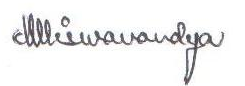 													PIC, TIME TABLEDAY/TIME9:00 -10.00 AM10-11 AM11 AM -12 PM12-1 PM1-2 PM2-3 PM3-4 PM4-5 PMMONDAYMME (A1-507)ABEBBABLUNCH BREAKRM & IPRRM & IPRTUESDAYBioprocess Engineering LabBioprocess Engineering LabBioprocess Engineering LabBioprocess Engineering LabLUNCH BREAKABEWEDNESDAYMME (A1-313)ABLUNCH BREAKABETHURSDAYBBABMME (A1-503)LUNCH BREAKAudit-1Audit-1FRIDAYBiostatistics & Bioinformatics LabBiostatistics & Bioinformatics LabBiostatistics & Bioinformatics LabBiostatistics & Bioinformatics LabLUNCH BREAKBBSATURDAY